Madame, Monsieur,J'ai l'honneur de vous inviter à participer à la deuxième réunion du Groupe spécialisé de l'UIT-T sur le métavers (FG-MV), qui se déroulera à Shanghai (Chine), du 4 au 6 juillet 2023. La réunion sera suivie du deuxième Forum de l'UIT sur le thème "Créer un métavers pour tous grâce aux normes internationales", qui aura lieu le 7 juillet 2023 au même endroit. La réunion du Groupe FG-MV et le Forum se tiennent à l'aimable invitation de l'Académie chinoise des technologies de l'information et de la communication (CAICT).1	RappelCréé par le Groupe consultatif de la normalisation des télécommunications (GCNT) de l'UIT-T à la réunion qu'il a tenue le 16 décembre 2022, le Groupe spécialisé de l'UIT-T sur le métavers (FG-MV) analysera les exigences techniques du métavers, afin d'identifier les technologies de base fondamentales dans les domaines allant du multimédia et de l'optimisation de réseau aux monnaies numériques, en passant par l'Internet des objets, les jumeaux numériques et la durabilité environnementale.Le Groupe FG-MV est présidé par Shin-Gak Kang (ETRI, Rép. de Corée). L'équipe de direction du Groupe FG-MV comprend en outre les Vice-Présidents Andrey Nunes (Brésil), Hideo Imanaka (NICT, Japon), Per Fröjdh (Ericsson, Suède), Shane He (Nokia, Finlande), Vincent Affleck (Royaume-Uni), Yuntao Wang (Chine), Leonidas Anthopoulos (Université de Thessaly, Grèce), Manuel Barreiro (Aston Group, Mexique), Cristina Martinez (Commission européenne), Stella Kipsaita (Autorité des communications, Kenya) et Natalia Bayona (Organisation mondiale du tourisme).La structure du Groupe FG-MV est la suivante:•	Groupe d'action – Collaboration•	Groupe de travail 1 – Questions générales•	Groupe de travail 2 – Applications et services•	Groupe de travail 3 – Architecture et infrastructures•	Groupe de travail 4 – Intégration monde virtuel/monde réel•	Groupe de travail 5 – Interopérabilité•	Groupe de travail 6 – Protection de la sécurité, des données et des informations d'identification personnelle (PII)•	Groupe de travail 7 – Aspects économiques, réglementaires et liés à la concurrence•	Groupe de travail 8 – Durabilité, accessibilité et inclusion2	Deuxième réunion du Groupe spécialisé de l'UIT-T sur le métavers (FG-MV)La réunion aura lieu du 4 au 6 juillet 2023, au Zhangjiang Science Hall, à Shanghai (Chine).Les objectifs de la deuxième réunion sont les suivants:•	Examen et présentation des contributions écrites, y compris les cas d'utilisation.•	Progrès accomplis concernant les produits en cours d'élaboration.•	Nomination des Présidents des Groupes de travail/Présidents et Vice-Présidents des Groupes d'action.•	Approbation du programme des futures réunions du Groupe FG-MV.Les contributions écrites contribuent au succès final des travaux du Groupe spécialisé et sont vivement encouragées en vue d'atteindre les objectifs présentés ci-dessus et d'établir un premier calendrier d'élaboration des produits. Ces contributions écrites doivent être soumises au secrétariat du TSB (tsbfgmv@itu.int) sous forme électronique à l'aide des gabarits disponibles sur la page d'accueil du Groupe FG-MV. La date limite de soumission des contributions à la deuxième réunion est fixée au 22 juin 2023.L'ordre du jour de la réunion, les documents et d'autres informations pratiques seront disponibles sur la page d'accueil du Groupe FG-MV avant la réunion. Les débats se dérouleront uniquement en anglais. Des informations sur les modalités de participation à distance seront disponibles sur la page web du Groupe spécialisé (www.itu.int/go/fgmv).3	Deuxième Forum de l'UIT sur le thème "Créer un métavers pour tous grâce aux normes internationales"Le deuxième Forum de l'UIT sur le thème "Créer un métavers pour tous grâce aux normes internationales" aura lieu le 7 juillet 2023. Ce Forum favorisera le dialogue mondial sur le rôle des normes dans la création d'un métavers pour tous. 4	La participation à la réunion et au Forum est gratuite et ouverte aux experts à titre individuel et aux organisations œuvrant dans tous les secteurs et les domaines concernés. Les personnes qui souhaitent suivre les travaux du Groupe FG-MV ou y participer sont invitées à s'inscrire sur une liste de diffusion dédiée. Des précisions sur les modalités d'inscription sont disponibles à l'adresse: https://itu.int/go/fgmv/join. 5	Pour permettre à l'UIT de prévoir les dispositions nécessaires, les participants sont invités à s'inscrire en ligne via la page d'accueil du Groupe FG-MV dès que possible. Le nombre de places est limité et les inscriptions seront traitées dans l'ordre des demandes. L'inscription est obligatoire à la fois pour la participation à distance et pour la participation sur place. Veuillez noter que l'inscription préalable des participants aux manifestations se fait exclusivement en ligne.6	Je vous rappelle que, pour les ressortissants de certains pays, l'entrée et le séjour en Chine sont soumis à l'obtention d'un visa. Si vous avez besoin d'un visa, celui-ci doit être demandé avant la date de votre arrivée auprès de l'ambassade ou du consulat représentant la Chine dans votre pays ou, à défaut, dans le pays le plus proche de votre pays de départ. Les délais pouvant varier, nous vous suggérons de vous renseigner directement auprès de la représentation concernée et de formuler votre demande au plus tôt.Vous trouverez sur la page d'accueil du Groupe FG-MV, dans le document d'informations pratiques pour la réunion et le Forum, des renseignements supplémentaires et les documents nécessaires pour le traitement des demandes de visas, le cas échéant.Je vous souhaite une réunion constructive et agréable.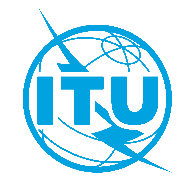 Union internationale des télécommunicationsBureau de la Normalisation des TélécommunicationsUnion internationale des télécommunicationsBureau de la Normalisation des TélécommunicationsGenève, le 11 mai 2023Genève, le 11 mai 2023Réf.:Circulaire TSB 98FG-MV/CBCirculaire TSB 98FG-MV/CBAux:–	Administrations des États Membres de l'Union;–	Membres du Secteur UIT-T;–	Associés de l'UIT-T;–	Établissements universitaires participant aux travaux de l'UITAux:–	Administrations des États Membres de l'Union;–	Membres du Secteur UIT-T;–	Associés de l'UIT-T;–	Établissements universitaires participant aux travaux de l'UITTél.:+41 22 730 6301+41 22 730 6301Aux:–	Administrations des États Membres de l'Union;–	Membres du Secteur UIT-T;–	Associés de l'UIT-T;–	Établissements universitaires participant aux travaux de l'UITAux:–	Administrations des États Membres de l'Union;–	Membres du Secteur UIT-T;–	Associés de l'UIT-T;–	Établissements universitaires participant aux travaux de l'UITTélécopie:+41 22 730 5853+41 22 730 5853Aux:–	Administrations des États Membres de l'Union;–	Membres du Secteur UIT-T;–	Associés de l'UIT-T;–	Établissements universitaires participant aux travaux de l'UITAux:–	Administrations des États Membres de l'Union;–	Membres du Secteur UIT-T;–	Associés de l'UIT-T;–	Établissements universitaires participant aux travaux de l'UITCourriel:tsbfgmv@itu.inttsbfgmv@itu.intCopie aux:–	Présidents et Vice-Présidents des commissions d'études de l'UIT-T;–	Directeur du Bureau de développement des télécommunications;–	Directeur du Bureau des radiocommunicationsCopie aux:–	Présidents et Vice-Présidents des commissions d'études de l'UIT-T;–	Directeur du Bureau de développement des télécommunications;–	Directeur du Bureau des radiocommunicationsObjet:Deuxième réunion du Groupe spécialisé de l'UIT-T sur le métavers (FG-MV) et deuxième Forum de l'UIT sur la création d'un métavers pour tous grâce aux normes internationales (Shanghai, Chine, 4-7 juillet 2023)Deuxième réunion du Groupe spécialisé de l'UIT-T sur le métavers (FG-MV) et deuxième Forum de l'UIT sur la création d'un métavers pour tous grâce aux normes internationales (Shanghai, Chine, 4-7 juillet 2023)Deuxième réunion du Groupe spécialisé de l'UIT-T sur le métavers (FG-MV) et deuxième Forum de l'UIT sur la création d'un métavers pour tous grâce aux normes internationales (Shanghai, Chine, 4-7 juillet 2023)Deuxième réunion du Groupe spécialisé de l'UIT-T sur le métavers (FG-MV) et deuxième Forum de l'UIT sur la création d'un métavers pour tous grâce aux normes internationales (Shanghai, Chine, 4-7 juillet 2023)1er juin 2023–	Soumission des demandes de lettres pour faciliter l'obtention du visa (vous trouverez sur la page d'accueil du Groupe FG-MV, dans le document d'informations pratiques pour la réunion et le Forum, des renseignements supplémentaires et les documents nécessaires pour le traitement des demandes de visas, le cas échéant)22 juin 2023–	Soumission des contributions écrites (par courriel à l'adresse tsbfgmv@itu.int)29 juin 2023–	Inscription préalable (en ligne depuis la page d'accueil du Groupe FG-MV)Veuillez agréer, Madame, Monsieur, l'assurance de ma haute considération.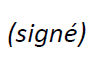 Seizo Onoe
Directeur du Bureau de la normalisation 
des télécommunications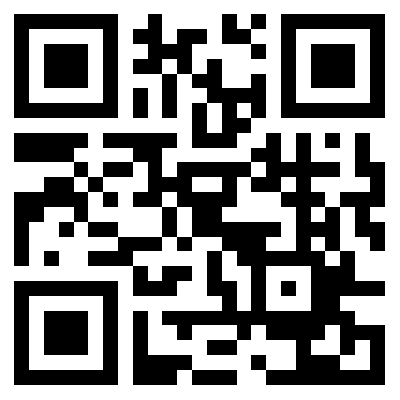 Informations sur la réunion du Groupe FG-MV